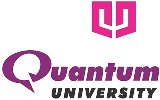 QUANTUM UNIVERSITYMandawar (22 Km Milestone), Roorkee – Dehradun Highway (NH 73)ROORKEE – 247 662NOTICEDepartment of Training & Placements		Dated: 3.12.2020Hawkins Cookers Ltd is hiring candidates for its well-established Management Training Program which leads to jobs in the Management cadre in 18 months. Trainees who successfully complete training, are confirmed with an appropriate increase in salary and benefits. Fresh Graduates can apply. Persons with relevant experience can start higher.Details are as follows.Company Name Hawkins Cookers LtdCompany Websitehttps://www.hawkinscookers.com/ Requirements Sales/MarketingMay be posted in important towns in various parts of India.The job involves travelling intensively, managing dealers and modern retail, and achieving sales targets. May have the opportunity, based on performance, to attend Foreign Conferences. After some Sales experience, promising candidates may be moved to Marketing Accounts/CommercialJobs in Internal Audit, Costing, Corporate Accounts, Budgeting and Control, Factory Accounts and Commerical Operations. Good understanding of accountancy and spreadsheets is desirable. Human ResourcesJobs in Training and Manpower Development, Recruitment, Appraisal Management and Factory HR. Executive Assistants to Senior ManagementBright graduates in any discipline are needed to provide all-round help to Senior Managers; will get exposure to multiple facets of the business. Technical/ EngineeringDiploma holders, Engineering Graduates and Postgraduates needed in Mechanical, Electrical, Civil, Tool Design and Manufacture, Product Design, Industrial Engineering, Material Science or Robotics. ProgrammersGood practical knowledge of one or more of the following needed – C++, C#, SQL, Visual Basic, Java, ASP, HTML, Python or Android.Eligibility CriteriaMBA / BBA/ B.COM / B.TECH ANY STREAM / BCA / MCADesignationManagement TraineesPackage OfferedRemuneration Per Annum
During Training: Rs. 8 to 10 Lakhs
On Confirmation: Rs.10 to 12 Lakhs LINK TO APPLY https://www.hawkinscookers.com/Jobs_ViewList_Sales.aspx